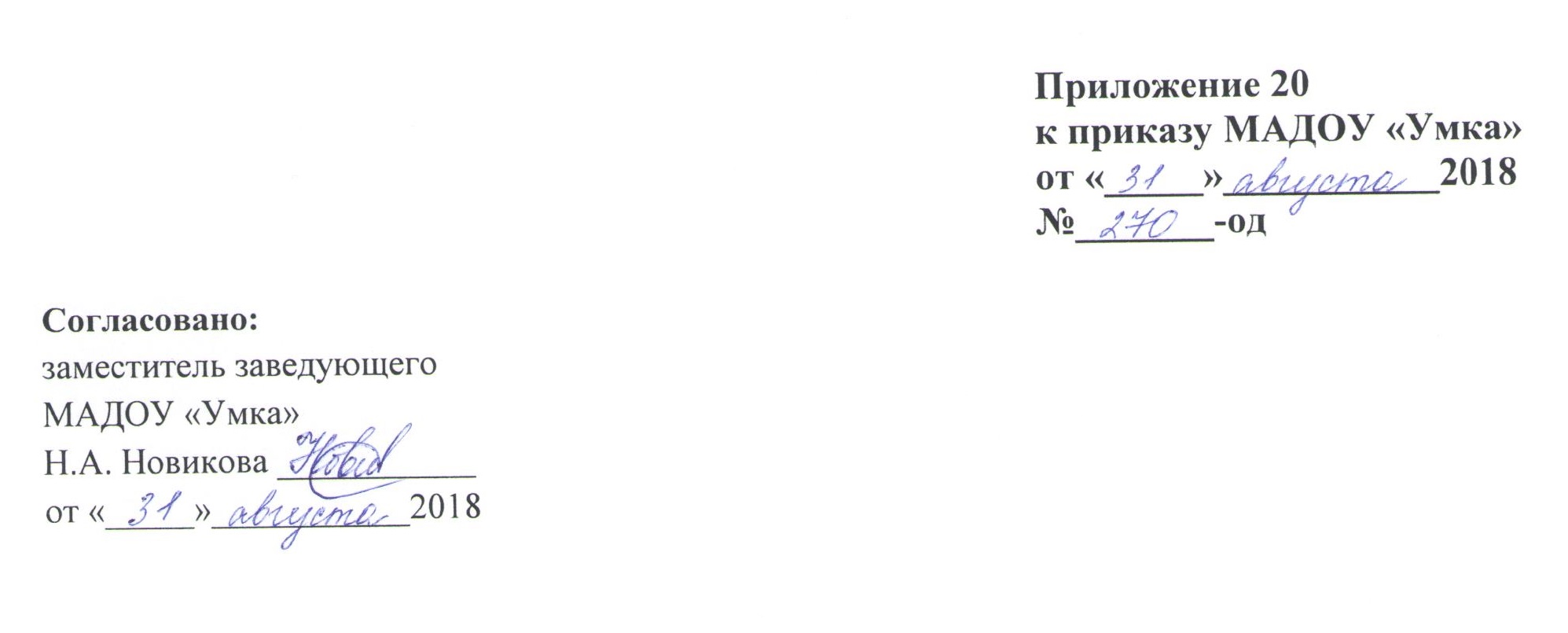 Рабочая программа по разделу «Физическая культура»образовательной области «Физическое развитие»для детей старшей группы 3 занятия в неделю(всего108 занятий в год)Составитель:воспитательМАДОУ «Умка»Шамрюкова Г.Х.2018-2019 учебный годПояснительная запискаРабочая программа по разделу «Физическая культура» образовательной области «Физическое развитие» для детей старшей группы составлена на основе основной образовательной программы дошкольного образования программы МАДОУ «Умка».Рабочая программа рассчитана на 108 занятий в течение учебного года, из которых: 72 периода (2 периода в неделю) проводятся в спортзале и 36 периодов (1 период в неделю) проводятся на свежем воздухе. Длительность одного занятия – 25 минут.Актуальность заключается в том, что предложенные в ней методы и приемы способствуют развитию физических качеств (скоростных, силовых, гибкости, выносливости и координации); дальнейшему накоплению и обогащению двигательного опыта детей (овладение основными движениями) и формированию у воспитанников потребности в двигательной активности и физическом совершенствовании.Новизна данной рабочей программы состоит в применении системы разнообразных занимательных игр, которые позволят в увлекательной форме развивать не только физические качества ребенка, но и помогут сформировать ответственность за себя и других ребят (взаимовыручка, поддержка, нравственные основы поведения в коллективе).Программа составлена с учетом климатических условий, материально-технической оснащенности детского сада, национальных традиций региона.Педагогическая целесообразность данной программы обусловлена тем, что она соответствует целям и задачам основной образовательной программы МАДОУ «УМКА». Цель данной рабочей программы – формирование у детей интереса и ценностного отношения к занятиям физической культурой, гармоничное физическое развитие, содействие укреплению здоровья и профилактике нарушений функций опорно-двигательного аппарата. Задачи:Сохранение, укрепление и охрана здоровья детей; повышение умственной и физической работоспособности, предупреждение утомления.Обеспечение гармоничного физического развития, совершенствование умений и навыков в основных видах движений, воспитание красоты, грациозности, выразительности движений, формирование правильной осанки.Формирование потребности в ежедневной двигательной деятельности. Развитие инициативы, самостоятельности и творчества в двигательной активности, способности к самоконтролю, самооценке при выполнении движений.Развитие интереса к участию в подвижных и спортивных играх и физических упражнениях, активности в самостоятельной двигательной деятельности; интереса и любви к спорту.Содействовать привитию интереса и потребности к повседневным занятиям подвижными играми, физическими упражнениями, спортом, как одному из условий здорового образа жизни;Обучить правилам поведения в процессе коллективных действий;Воспитывать чувство коллективизма, целеустремлённости, самостоятельности, ответственности за свои действия;Развивать двигательную активность в народных играх и состязаниях.Особенности организации образовательного процессаОсобенности образовательного процесса предполагают различные виды и формы работы с детьми: подвижные игры, игровые упражнения, игровые, сюжетные задания, круговые тренировки, задания – зачеты.В условиях Севера забота о здоровье детей, их физическом развитии, снижении заболеваемости очень важна. В неблагоприятных климатических условиях снижается двигательная активность, что отрицательно складывается на общем и физическом развитии детей, поэтому надо стремиться к тому, чтобы подвижная игра прочно вошла в их повседневную жизнь. Эта форма деятельности наиболее близка и понятна детям, она вызывает у них яркие эмоциональные переживания.Разумеется, игры должны быть доступны детям, вызывать у них интерес и радость. Очень важно предварительно знакомить детей с содержанием и правилами игры. При этом объяснение надо сочетать с показом движений: как правильно бегать, метать, прыгать.Таким образом, северные народные игры в комплексе с другими воспитательными средствами представляют собой начальный этап формирования личности, сочетающей в себе положительные нравственные качества, физическую активность и оказывают огромное влияние на формирование здоровья детей.Принципы отбора основного и дополнительного содержания связаны с преемственностью целей образования при переходе от одной возрастной группы к другой, интеграцией образовательных областей, а также с возрастными особенностями развития воспитанников.Отличительные особенности организации образовательного процесса.Отличительные особенности заключаются в том, что программа составлена с учетом интеграции образовательных областей:Формы организации образовательного процесса (в спортивном зале)Основной формой работы являются – занятия. На каждое занятие придумывается мотивация, что позволяет заинтересовать всех детей, воспитывать желание заниматься, помочь другим. Следующая форма – совместная деятельность и самостоятельная деятельность детей.Программа основывается на основополагающих принципах:развивающего обучения и научного положения Л. С. Выготского о том, что правильно организованное обучение «ведет» за собой развитие. Воспитание и психическое развитие не могут выступать как два обособленных, независимых друг от друга процесса, но при этом «воспитание служит необходимой и всеобщей формой развития ребенка» (В.В. Давыдов);культуросообразности - учет национальных ценностей и традиций в образовании, восполнение недостатков духовно-нравственного и эмоционального воспитания. Образование рассматривается как процесс приобщения ребенка к основным компонентам человеческой культуры; научной обоснованности и практической применимости (содержание Программы соответствует основным положениям возрастной психологии и дошкольной педагогики);критерия полноты, необходимости и достаточности (позволяет решать поставленные цели и задачи при использовании разумного «минимума» материала);единства воспитательных, развивающих и обучающих целей и задач процесса образования детей дошкольного возраста, в ходе реализации которых формируются такие качества, которые являются ключевыми в развитии дошкольников;интеграции образовательных областей в соответствии с возрастными возможностями и особенностями детей, спецификой и возможностями образовательных областей;комплексно-тематического построения образовательного процесса;построения образовательного процесса на адекватных возрасту формах работы с детьми. Основной формой работы с дошкольниками и ведущим видом их деятельности является игра;учета соблюдения преемственности между всеми возрастными дошкольными группами и между детским садом и начальной школой;варьирования образовательного процесса в зависимости от региональных особенностей;решения программных образовательных задач в совместной деятельности взрослого и детей, и самостоятельной деятельности дошкольников не только в рамках непосредственно образовательной деятельности, но и при проведении режимных моментов.Тематический план (в спортивном зале)Содержание рабочей программы (в спортивном зале)Формы организации образовательного процесса по образовательной области (на свежем воздухе)Тематический план (на свежем воздухе)Содержание рабочей программы (на свежем воздухе)Программно-методическое обеспечениеТехнические средства обучения.МагнитофонCD и аудио - материал.Наглядный материал и оборудованиеКарточки для индивидуальных занятийПлаточкиФлажкиКанатГимнастические скамейкиМячиДугиМатыГимнастическая стенкаНаклонные лестницыСкакалкиСамокатыОбручиПедагогический мониторинг.Педагогическая диагностика проводится на основе диагностического пособия Афонькиной Ю.А. Педагогический мониторинг в новом контексте образовательной деятельности. Изучение индивидуального развития детей / Ю.А. Афонькина. – Волгоград: Учитель, 2015. Мониторинг проводится 2 раз в год (сентябрь, май) в форме наблюдения, беседы, игры в целях дальнейшего планирования педагогических действий.Предлагаемая в данном диагностическом журнале модель педагогической диагностики индивидуального развития детей разработана с учетом образовательных областей и их приоритетных направлений, определенных ФГОС ДО. В каждой образовательной области в контексте определенных направлений выделены уровни эффективности педагогического воздействия, то есть педагогическая диагностика предполагает не ранжирование детей по их достижениям, а выявление целесообразности и полноты использования педагогами образовательных ресурсов для обеспечения развития каждого ребенка.С учетом того факта, что в раннем и дошкольном возрасте основные линии психического развития находятся в стадии становления и, как следствие, их показатели могут быть недостаточно устойчивы, зависимы от особенностей микросоциума, здоровья ребенка, его эмоционального состояния на момент диагностики, в методике предлагаются наряду с устоявшейся уровневой градацией (высокий, средний, низкий) промежуточные уровни эффективности педагогических воздействий: средний/высокий, низкий/средний, низший/низкий; это позволяет сделать диагностику точнее. Содержание уровней разработано с учетом преемственности в отношении каждой возрастной группы от 2 до 7 лет, что позволяет сделать педагогический мониторинга систематическим, «пролонгированным» и отразить историю развития каждого ребенка в условиях образовательной деятельности. Итоги диагностики фиксируются в карте оценки уровней эффективности педагогических воздействий (Приложение 1)Программно-методическое обеспечениеЛ.И. Пензулаева «Оздоровительная гимнастика для детей. Комплексы упражнений для детей 3-7 лет», Л.И.Пензулаева. Физическая культура в детском саду. Старшая группа. М: Мозаика-Синтез, 2014, 112с.Степаненкова Э. Я. Методика физического воспитания. – М.: Издательский дом «Воспитание дошкольника», М.,2005Степаненкова Э. Я. Физическое воспитание в детском саду М: Мозаика-Синтез, 2005Приложение 1 Карта оценки уровней эффективности педагогических воздействийОбразовательная область «Физическое развитие»Возрастная группа:                                                                                                       Воспитатели: Дата заполнения: Начало года: В.у. -    %,  С.у. –   %,   Н.у. -   %         Конец года: В.у. –   % ,  С.у. –   %,,   Н.у. –   %Календарно-тематическое планирование по разделу «Физическая культура» образовательной области «Физическое развитие» в старшей группе (в спортивном зале)Календарно-тематическое планирование части, формируемой участниками образовательного процесса по разделу «Физическая культура» образовательной области «Физическое развитие»  в старшей группе (на свежем воздухе)Виды интеграции образовательной  области «Физическая культураВиды интеграции образовательной  области «Физическая культураПо задачам и содержанию психолого-педагогической работыПо средствам организации и оптимизации образовательного процесса «Социально – коммуникативное развитие»(приобщение к ценностям физической культуры; формирование первичных представлений о себе, собственных двигательных возможностях и особенностях; приобщение к элементарным общепринятым нормам и правилам взаимоотношения со сверстниками и взрослыми в  совместной двигательной активности). «Речевое развитие» (развитие свободного общения со взрослыми и детьми в части необходимости двигательной активности и физического совершенствования; игровое общение).«Познавательное развитие» (в части двигательной активности как способа усвоения ребёнком предметных действий,  а также как одного из средств овладения   общенациональным составом различных видов детской деятельности, формирования элементарных математических представлений (ориентировка в  пространстве, временные, количественные отношения и т. д.).«Художественно – эстетическое развитие» (развитие музыкально-ритмической деятельности, выразительности движений, двигательного творчества на основе физических качеств и основных движений детей).«Художественно – эстетическое развитие»; «Речевое развитие» (использование художественных произведений, музыкально-ритмической и продуктивной деятельности с целью развития представлений и воображения для освоения двигательных эталонов в творческой форме, моторики)Режимные моментыСовместная деятельность с педагогомСамостоятельная деятельность детейИнтегрированная детская деятельностьИгрыИгровые упражненияУтренняя гимнастика Подвижные игры Занятия по физкультуре ФизкультминуткиПодвижные игры и упражненияГимнастика после дневного сна Физкультурные досуги праздникиНеделя здоровья Индивидуальные занятия  сребёнкомСамостоятельные подвижные игры и игровые упражненияСпортивные игры и упражнения (катание на санках, лыжах, велосипед и пр.)№ТемаКоличество  занятийВремя проведения В том числе:Практическая деятельность1Игровые7272х25№1- №72Итого7230 часовОсновные движенияОсновные движенияХодьба.Ходьба обычная, на носках (руки за голову), на пятках, на наружных сторонах стоп, с высоким подниманием колена (бедра), перекатом с пятки на носок, приставным шагом вправо и влево. Ходьба в колонне по одному, по двое, по трое, вдоль стен зала с поворотом, с выполнением различных заданий воспитателя. Ходьба по узкой рейке гимнастической скамейки, веревке (диаметр 1,5-3 см), по наклонной доске прямо и боком, на носках. Ходьба по гимнастической скамейке, с перешагиванием через набивные мячи, приседанием на середине, раскладыванием и собиранием предметов, прокатыванием перед собой мяча двумя руками, боком (приставным шагом) с мешочком песка на голове. Ходьба по наклонной доске вверх и вниз на носках, боком (приставным шагом). Кружение парами, держась за руки.Бег.Бег обычный, на носках, с высоким подниманием колена (бедра), мелким и широким шагом, в колонне по одному, по двое; змейкой, врассыпную, с препятствиями. Непрерывный бег в течение 1,5-2 минут в медленном темпе, бег в среднем темпе на 80-120 м (2-3 раза) в чередовании с ходьбой; челночный бег 3 раза по 10 м. Бег на скорость: 20 м примерно за 5-5,5 секунды (к концу года —30 м за 7,5-8,5 секунды). Бег по наклонной доске вверх и вниз на носках, боком приставным шагом. Кружение парами, держась за руки.Ползание и лазанье.Ползание на четвереньках змейкой между предметами в чередовании с ходьбой, бегом, переползанием через препятствия; ползание на четвереньках (расстояние 3-4 м), толкая головой мяч; ползание по гимнастической скамейке, опираясь на предплечья и колени, на животе, подтягиваясь руками. Перелезание через несколько предметов подряд, пролезание в обруч разными способами, лазанье по гимнастической стенке (высота 2,5 м) с изменением темпа, перелезание с одного пролета на другой, пролезание между рейками.Прыжки.Прыжки на двух ногах на месте (по 30-40 прыжков 2-3 раза) чередовании с ходьбой, разными способами (ноги скрестно, ноги врозь, одна нога вперед — другая назад), продвигаясь вперед (на расстояние 4 м). Прыжки на одной ноге (правой и левой) на месте и продвигаясь вперед, в высоту с места прямо и боком через 5-6 предметов — поочередно через каждый (высота 15-20 см). Прыжки на мягкое покрытие высотой - 20см, прыжки с высоты 30 см в обозначенное место, прыжки в длину с места (не менее 80 см), в длину с разбега (примерно 100 см), в высоту с разбега (30-40 см). Прыжки через короткую скакалку, вращая ее вперед и назад, через длинную скакалку (неподвижную и качающуюся).Бросание, ловля, метание.Бросание мяча вверх, о землю и ловля его двумя руками (не менее 10 раз подряд); одной рукой (правой, левой не менее 4-6 раз); бросание мяча вверх и ловля его с хлопками. Перебрасывание мяча из одной руки в другую, друг другу из разных исходных положений и построений, различными способами (снизу, из-за головы, от груди, с отскоком от земли). Отбивание мяча о землю на месте с продвижением шагом вперед (на расстояние 5-6 м), прокатывание набивных мячей (вес 1 кг). Метание предметов на дальность (не менее 5-9 м), в горизонтальную и вертикальную цель (центр мишени на высоте 1 м) с расстояния 3-4 м.Групповые упражнения с переходами.Построение в колонну по одному, в шеренгу, круг; перестроение в колонну по двое, по трое; равнение в затылок, в колонне, в шеренге. Размыкание в колонне — на вытянутые руки вперед, в шеренге — на вытянутые руки в стороны. Повороты направо, налево, кругом переступанием, прыжком.Ритмическая гимнастика.Красивое, грациозное выполнение знакомых физических упражнений под музыку. Согласование ритма движений с музыкальным сопровождением,Общеразвивающие упражненияОбщеразвивающие упражненияУпражнения для кистей рук, развития и укрепления мышц плечевого пояса.Разводить руки в стороны из положения руки перед грудью; поднимать руки вверх и разводить в стороны ладонями вверх из положения руки за голову. Поднимать руки со сцепленными в замок пальцами (кисти повернуты тыльной стороной внутрь) вперед-вверх; поднимать руки вверх-назад попеременно, одновременно. Поднимать и опускать кисти; сжимать и разжимать пальцы.Упражнения для развития и укрепления мышц спины и гибкости позвоночника.Поднимать руки вверх и опускать вниз, стоя у стены, касаясь ее затылком, плечами, спиной, ягодицами и пятками. Поочередно поднимать согнутые прямые ноги, прижавшись к гимнастической стенке и взявшись руками за рейку на уровне пояса. Наклоняться вперед, стоя лицом к гимнастической стенке и взявшись за рейку на уровне пояса; наклоняться вперед, стараясь коснуться ладонями пола; наклоняться, поднимая за спиной сцепленные руки. Поворачиваться, разводя руки в стороны, из положений руки перед грудью, руки за голову. Поочередно отводить ноги в стороны из упора, присев; двигать ногами, скрещивая их из исходного положения лежа на спине. Подтягивать голову и ногу к груди (группироваться).Упражнения для развития и укрепления мышц брюшного пресса и ног.Переступать на месте, не отрывая носки ног от пола. Приседать (с каждым разом все ниже), поднимая руки вперед, вверх, отводя их за спину. Поднимать прямые ноги вперед (махом); выполнять выпад вперед, в сторону (держа руки на поясе, совершая руками движения вперед, в сторону, вверх). Захватывать предметы пальцами ног, приподнимать и опускать их; перекладывать, передвигать их с места на место. Переступать приставным шагом в сторону на пятках, опираясь носками ног о палку (канат).Статические упражнения.Сохранять равновесие, стоя на гимнастической скамейке на носках, приседая на носках; сохранять равновесие после бега и прыжков (приседая на носках, руки в стороны), стоя на одной ноге, руки на поясе.Спортивные упражненияСпортивные упражненияКатание на санках.Катать друг друга на санках, кататься с горки по двое. Выполнять повороты при спуске.Скольжение.Скользить по ледяным дорожкам с разбега, приседая и вставая во время скольжения.Ходьба на лыжах.Ходить на лыжах скользящим шагом. Выполнять повороты на месте и в движении. Подниматься на горку лесенкой, спускаться с нее в низкой стойке. Проходить на лыжах в медленном темпе дистанцию 1-2 км.Игры на лыжах. «Кто первый повернется?», «Слалом». «Подними», «Догонялки».Катание на велосипеде и самокате.Самостоятельно кататься на двухколесном велосипеде по прямой, выполнять повороты налево и направо. Кататься на самокате, отталкиваясь правой и левой ногой.Спортивные игрыСпортивные игрыГородки.Бросать биты сбоку, занимая правильное исходное положение. Знать 3-4 фигуры. Выбивать городки с полукона (2-3 м) и кона (5-6 м).Элементы баскетбола.Перебрасывать мяч друг другу двумя руками от груди, вести мяч правой, левой рукой. Бросать мяч в корзину двумя руками от груди.Бадминтон.Отбивать волан ракеткой, направляя его в определенную сторону. Играть в паре с воспитателем.Элементы футбола.Прокатывать мяч правой и левой ногой в заданном направлении. Обводить мяч вокруг предметов; закатывать в лунки, ворота; передавать ногой друг другу в парах, отбивать о стенку несколько раз подряд.Элементы хоккея.Прокатывать шайбу клюшкой в заданном направлении. закатывать ее в ворота. Прокатывать шайбу друг другу в парах,Подвижные игрыПодвижные игрыС бегом. «Ловишки», «Уголки», «Парный бег», «Мышеловка», «Мы веселые ребята», «Гуси-лебеди», «Сделай фигуру», «Караси и шука», «Перебежки», «Хитрая лиса», «Встречные перебежки», «Пустое место», «Затейники», «Бездомный заяц».С прыжками. «Не оставайся на полу», «Кто лучше прыгнет?», «Удочка», «С кочки на кочку», «Кто сделает меньше прыжков?», «Классы».С лазаньем и ползанием. «Кто скорее доберется до флажка?», «Медведь и пчелы», «Пожарные на ученье».С метанием. «Охотники и зайцы», «Брось флажок?», «Попади в обруч», «Сбей мяч», «Сбей кеглю», «Мяч водящему», «Школа мяча», «Серсо».Эстафеты. «Эстафета парами», «Пронеси мяч, не задев кеглю», «Забрось мяч в кольцо», «Дорожка препятствий».С элементами соревнования. «Кто скорее пролезет через обруч к флажку?», «Кто быстрее?», «Кто выше?».Народные игры. «Гори, гори ясно!» и др.Задачи и содержания работыФормы работыФормы организации детей.Занятие Занятие Занятие Накопление и обогащение двигательного опыта (развитие основных движений), воспитание культуры движенийигры-забавы; имитирующие игры; игры-соревнования.групповаяСодержание НОДКоличество НОД (часть, формируемая участниками ОП  на улице)Подвижные игры, физические упражнения, спортивные игры, игры народов Севера,  ритмическая гимнастика и др. виды физической активности.36Всего36Основные движенияОсновные движенияХодьба и бег.Обучать ходьбе и бегу с согласованными движениям рук и ног, ходьбе и бегу с ускорением и замедлением темпа, ходьбе и бегу на носках, на пятках, на наружных сторонах стоп, с высоким подниманием колена, мелким и широким шагом, приставным шагом в сторону, в колоне по одному, по двое, по прямой, по кругу, врассыпную, с изменением  направления, с перешагиванием через различные предметы, между предметами, по линии, по шнуру, по доске, по гимнастической скамейке, по наклонной доске вверх, и вниз. Формировать умение выполнять ходьбу с выполнением заданий. Учить сочетать ходьбу с бегом.Ползание и лазание.Обучать ползанию на четвереньках с опорой на колени и ладони, с опорой на колени и предплечья по прямой, между предметами, змейкой; по горизонтальной доске, гимнастической скамейке на животе; подлезанию под веревку, дугу (h=50 см); пролезанию в обруч, перелезанию через бревно, гимнастическую скамейку; лазанию по гимнастической стенке, не пропуская реек; переходу по гимнастической стенке с пролета на пролет, вправо и влево приставным шагомПрыжки.Обучать выполнению прыжков на месте на двух ногах в чередовании с ходьбой, с продвижением вперед, с поворотом кругом; прыжков «на ноги вместе – ноги врозь», прыжков на одной ноге, прыжков через линию, через предмет высотой 20 см, в длину, с короткой скакалкой; спрыгиванию с высоты 20-30 см; прыжкам в длину с места.Катание, ловля, бросание.  Обучать бросанию мяча друг другу снизу и ловле его, бросанию от груди, в горизонтальную цель, через веревку, из-за головы, подбрасыванию мяча вверх и ловле его, отбиванию мяча об землю правой и левой рукой.Обучать прокатыванию мячей и обручей друг другу, в ворота, между предметами, по узкой дорожке (ширина 20 см.), выложенной шнуром, обозначенной линиями и др.Обучать метанию предметов на дальность в горизонтальную  и вертикальную цель правой и левой рукой.Ритмическая гимнастика.Формировать умение выполнять упражнения под музыку. Способствовать развитию выразительности движений,  умение передавать двигательный характер образа (котенок, лошадка, зайчик и т.п.).Общеразвивающие упражненияСовершенствовать умение выполнять движения для рук и плечевого пояса (поднимать руки вверх, вперед, в стороны, ставить на пояс, отводить руки за спину, закладывать руки за голову, сжимать и разжимать кисти рук, вращать кисти рук из исходного положения руки вперед, в стороны), для туловища (поворачиваться в стороны, наклоняться вперед, вправо, влево),  для ног (подниматься на носки,  выставлять ногу вперед на пятку, на носок, выполнять притопы, полуприседания, приседания, поочередно поднимать ноги, согнутые в коленях). При выполнении общеразвивающих упражнений использовать различные  исходные положения (стоя, ступни параллельно, ноги врозь, пятки вместе –носки врозь, ноги вместе; стоя в упоре на коленях; сидя в упоре6 сидя; лежа на животе; лежа на спине); использовать различные предметы (мячи большого и среднего размера, обручи малого диаметра; гимнастические палки; флажки; кубики; гимнастические скамейки).Спортивные упражнения Обучать езде на трехколесном и двухколесном велосипеде по прямой и по кругу. Обучать скатыванию на санках с горки, подъему с санками на горку, торможению при спуске с горки; скольжению по ледяной дорожке с поддержкой взрослого.Подвижные игрыВоспитывать интерес активной двигательн6ой активности, развивать самостоятельность, инициативность, пространственную ориентировку, творческие способности.Рекомендуемые  игры малой подвижности: «Угадай-ка», «Хочешь с нами поиграть?», «Вокруг снежной бабы», «Каравай», «Жмурки с колокольчиком». Рекомендуемые игры с речевым сопровождением: «Мы корзиночку возьмем», «Маша вышла на прогулку», «Птички», «Верба - вербочка», «Веселый пешеход».Рекомендуемы подвижные игры: «Найди пару», «Мышки  в доме», «Гуси-лебеди», «Волшебные снежинки», «Мышеловка», «Караси и щука», «Хитрая лиса», «Бездомный заяц».№ п/п             Фамилия,                 Имя              ребенкаНаправления реализации образовательной области «Физическое развитие»Направления реализации образовательной области «Физическое развитие»Направления реализации образовательной области «Физическое развитие»Направления реализации образовательной области «Физическое развитие»Направления реализации образовательной области «Физическое развитие»Направления реализации образовательной области «Физическое развитие»Направления реализации образовательной области «Физическое развитие»Направления реализации образовательной области «Физическое развитие»Направления реализации образовательной области «Физическое развитие»Направления реализации образовательной области «Физическое развитие»Направления реализации образовательной области «Физическое развитие»Направления реализации образовательной области «Физическое развитие»Направления реализации образовательной области «Физическое развитие»Направления реализации образовательной области «Физическое развитие»Личный уровеньЛичный уровень№ п/п             Фамилия,                 Имя              ребенкаПриобретение опыта в двигательной деятельности, связанной с выполнением упражнений, направленных на развитие таких физических качеств, как координация и гибкостьПриобретение опыта в двигательной деятельности, связанной с выполнением упражнений, направленных на развитие таких физических качеств, как координация и гибкостьПриобретение опыта в двигательной деятельности, способствующей правильному формированию опорно – двигательной системы организма, развитию равновесия, координации движенийПриобретение опыта в двигательной деятельности, способствующей правильному формированию опорно – двигательной системы организма, развитию равновесия, координации движенийПриобретение опыта в двигательной деятельности, способствующей развитию крупной и мелкой моторики обеих рукПриобретение опыта в двигательной деятельности, способствующей развитию крупной и мелкой моторики обеих рукПриобретение опыта в двигательной деятельности, способствующей с правильным, не наносящим ущерба организму выполнением основных движенийПриобретение опыта в двигательной деятельности, способствующей с правильным, не наносящим ущерба организму выполнением основных движенийФормирование начальных представлений о некоторых видах спорта, овладение подвижными играми с правиламиФормирование начальных представлений о некоторых видах спорта, овладение подвижными играми с правиламиСтановление целенаправленности и саморегуляции в двигательной сфереСтановление целенаправленности и саморегуляции в двигательной сфереСтановление ценностей здорового образа жизни, овладение его элементарными нормами и правиламиСтановление ценностей здорового образа жизни, овладение его элементарными нормами и правиламиЛичный уровеньЛичный уровень№ п/п             Фамилия,                 Имя              ребенкаН.г.К.г.Н.г.К.г.Н.г.К.г.Н.г.К.г.Н.г.К.г.Н.г.К.г.Н.г.К.г.Н.гК.г      1. 2.3.4.5.6. 7.8.9.10.11.12.13.14. 15.16. 17.18.19.20.21.22. № занятияДатаДатаСодержание занятияСодержание занятияСодержание занятияСодержание занятияСодержание занятияОборудование№ занятияпо планупо фактуСтроевые упражненияХодьбаБегОРУИгрыОборудованиесентябрьсентябрьсентябрьсентябрьсентябрьсентябрьсентябрьсентябрьсентябрь№ 1Перестроение в в колонну по одному и  по два в движении, построение в шеренгу проверка осанки и равнения,Ходьба в колонне на носках по одному, врассыпную .по сигналуБег в колонне по одномуОРУ  без предметовПрыжок в длину с места. Перебрасывание мячей друг другу  - 2 мПрыжки на двух ногах с продвижением вперед – 4 мХодьба по гимнастической скамейке«Мышеловка»2 гимн.мата, метр, гимнастическая скамейка, мячи на подгруппу среднего .размера№2Перестроение в в колонну по одному и  по два в движении, построение в шеренгу проверка осанки и равнения,Ходьба в колонне на носках по одному, врассыпную .по сигналуБег в колонне по одномуОРУ  без предметовХодьба по гимнастической скамейке, с перешагиванием через набивные мячиПрыжки на двух ногах с продвижением вперед – 4 м, между предметами ( расстояние 4 см)Броски мяча об пол между шеренгами одной рукой и ловля его двумя руками«У кого мяч», «Ловишки с обручем», «Пингвины»2 гимн.мата, метр, гимнастическая скамейка,  мячи на подгруппу среднего .размера№-3Построение в одну шеренгу, перестроение в колонну по одномуХодьба на носках,  между предметами,Бег между предметамиОру с мячомПрыжки на двух ногах в высоту(Игра «Достань предмет»)Броски малого мячаБег в среднем темпе«Найди и промолчи»Мячи на подгруппу.шнур с ленточками, разные предметы№ -4Построение в одну шеренгу, перестроение в колонну по одномуХодьба на носках,  между предметами,Бег между предметамиОру с мячомПрыжки на двух ногах в высоту(«Достань предмет»)Броски мяча вверх и ловля его двумя рукамиПолзание на четвереньках между предметамиНайди и промолчи», «Передай мяч», «Мы веселые ребята»Мячи на подгруппу. шнур с ленточками, разные предметы№- 5Построение в одну шеренгу , в одну колонну прыжком, проверка осанки и равненияХодьба  в колонне по одному с высоким подниманием коленБег в колонне темп умеренныйОРУ без предметовПолзание по гимнастической скамейке с опорой на ладони и колениХодьба по канату боком приставным шагомБроски мяча вверх двумя руками и ловля его(10-15)«Удочка»Две гимнастические  скамейки(доски), два каната, мячи на подгруппу-№-6Построение в одну шеренгу , в одну колонну прыжком, проверка осанки и равненияХодьба  в колонне по одному с высоким подниманием коленБег в колонне темп умеренныйОРУ без предметовПеребрасывание мяча друг другу на расстоянии 2,5 мПолзание по гимнастической скамейкеХодьба по канату боком приставным шагом«Удочка», «Мяч об стенку «Гимнастическая скамейка, мячи,, канат№-7Построение в одну шеренгу , в одну колонну прыжком, проверка осанки и равненияХодьба в колонне по одному,  с перекатом с пятки на носокБег в колонне по одномуОРУ с гимнастической палкойПролезание в обруч боком (5-6 раз)Ходьба  через препятствияПрыжки на 2-ногах с мешочком на голове(3-4 м)« Мы  веселые ребята», «Удочка», «Мяч об стенку «Гимнастические палки Обручи, мешочки с песком, бруски, кубики№ -8Построение в одну шеренгу , в одну колонну прыжком, проверка осанки и равненияХодьба в колонне по одному,  с перекатом с пятки на носокБег в колонне по одномуОРУ с гимнастической палкойПролезание в обруч прямо и боком в группировке(5-6 раз)Равновесие –ходьба, перешагивание через бруски, с мешочком на головеПрыжки на двух ногах, продвигаясь  вперед (4м)« Мы  веселые ребята», «Найди свой цвет», «Быть ловким»Гимнастические палки Обручи, мешочки с песком, бруски, кубикиОктябрь Октябрь Октябрь Октябрь Октябрь Октябрь Октябрь Октябрь Октябрь №-9Построение в одну шеренгу , в одну колонну прыжком, проверка осанки и равненияХодьба в колонне по одному, приставным шагомБег непрерывный 1мин. в колонне по одному ОРУ  без предметовХодьба по гимнастической скамейке с приставным шагом боком.Прыжки  на двух ногах через короткие шнуры(расстояние между шнурами 50 см, 5-6 шт)Броски мяча двумя руками, стоя в шеренгах друг другу(расстояние 2,5 м)«Перелет птиц», «Найди и промолчи»«Не попадись»	Гимнастическая скамейка, шнур, мячи на подгруппу№ -10Построение в одну шеренгу , в одну колонну, проверка осанки и равненияХодьба в колонне по одному, приставным шагомБег непрерывный 1мин. в колонне по одному ОРУ  без предметовХодьба по гимнастической скамейке с приставным шагом боком, перешагивая через набивные мячи(расстояние м/у мячами 2-3 шага) Прыжки  на двух ногах через шнур справа , слева продвигаясь вперед Передача  мяча двумя руками, стоя в шеренгах друг другу(расстояние 2,5 м)«Перелет птиц», «Найди и промолчи»«Не попадись»	Гимнастическая скамейка, шнур, мячи на подгруппу, набивные мячи№-11Построение в одну шеренгу , в одну колонну, проверка осанки и равненияХодьба в колонне по одному, с поворотом «кругом» по сигналуБег с перешагиванием через бруски (расстояние 70-80 см)ОРУ с гимнастической палкойПрыжки со скамейки на полусогнутые ноги(8-10 раз)Броски мяча большого диаметра друг другу двумя руками из-за головыПолзание на четвереньках  по гимнастической скамейке«Не оставайся на полу» «У кого мяч»«Проведи мяч»«Мяч водящему»Гимнастическая скамейка, мячи, бруски, гимнастические палки№-12Построение в одну шеренгу , в одну колонну, проверка осанки и равненияХодьба в колонне по одному, с поворотом «кругом» по сигналуБег с перешагиванием через бруски (расстояние 70-80 см)ОРУ с гимнастической палкойПрыжки со скамейки на полусогнутые ноги(8-10 раз)Броски мяча двумя руками, стоя в шеренгах друг другу(расстояние 2,5 м)Ползание на четверенках  с переползанием через препятствия (скамейка)«Не оставайся на полу» «У кого мяч»«Проведи мяч»«Мяч водящему»Гимнастическая скамейка, мячи, бруски, гимнастические палки№-13Построение в одну шеренгу , в одну колонну, проверка осанки и равнения Ходьба в медленном и быстром темпе, с коротким, широким и семенящим шагомБег врассыпнуюОРУ  с малым мячомМетание мяча в  горизонтальную цель правой и левой рукой с расстояния 2мЛазанье-подлезание под дугу прямо и боком в группировке не касаясь руками полаРавновесие- ходьба с перешагиванием через набивные мячи«Удочка» «	Будь ловким»«Отбей волан»Мячи, дуги, корзина, 3 обруча, 5-6 набивных мячей№-14Построение в одну шеренгу , в одну колонну, проверка осанки и равнения Ходьба в медленном и быстром темпе, с коротким, широким и семенящим шагомБег врассыпнуюОРУ  с малым мячомМетание мяча в  горизонтальную цель правой и левой рукой с расстояния 2мПолзание на четвереньках между предметами «змейкой»(расстояние 1 м)Ходьба по гимнастической скамейке с приставным шагом боком«Удочка» «	Будь ловким»«Отбей волан»Мячи, дуги, корзина, 3 обруча, 5-6 набивных мячей№-15Построение в одну шеренгу , в  колонну по два(пары), проверка осанки и равнения Ходьба в колонне по одному, с поворотом через левое плечо по командеБег врассыпную, в колонне по одномуОРУ с обручемПолзание – перелезание в обруч боком не касаясь руками пола в группировкеХодьба по гимнастической скамейке  с перешагиванием через предмет и не спрыгиваяПрыжки на двух ногах на препятствие высотой 20 см, с трех шагов«Гуси-гусм»«Летает-не летает», «Попади в корзину»«Посадка картофеля»Гимнастическая скамейка,2 , мата, 2 обруча№-16Построение в одну шеренгу , в  колонну по два(пары), проверка осанки и равнения Ходьба в колонне по одному, с поворотом через левое плечо по командеБег врассыпную, в колонне по одномуОРУ с обручемПолзание  на четвереньках с преодолением препятствий (через скамейку)Ходьба по гимнастической скамейке  на середине присесть, хлопнуть в ладоши , встать и пройти дальшеПрыжки через препятствия(высота 20 см)«Гуси-гусм»«Летает-не летает», «Попади в корзину»«Посадка картофеля»Гимнастическая скамейка,2 , мата, 2 обручаНоябрь Ноябрь Ноябрь Ноябрь Ноябрь Ноябрь Ноябрь Ноябрь Ноябрь №-17Построение в одну шеренгу , в одну колонну, проверка осанки и равненияХодьба в колонне по одному, с переходом на ходьбу с высоким подниманием колена по командеБег врассыпную, между предметами поставленными на одну линию расстояние м/у предметами 40 см)ОРУ с малым мячомРавновесие- ходьба по гимнастической скамейке на каждый шаг передавая мяч перед собой и за спинойПрыжки на правой и левой ноге, продвигаясь вперед, по прямой(3-4 метра)Переброска мяча двумя руками снизу, стоя в шеренгах(расстояние 2-2,5 м)«Пожарные на учениях»«Найди и промолчи»Мячи большего диаметра на подгруппу, гимнастическая скамейка№-18Построение в одну шеренгу , в одну колонну, проверка осанки и равненияХодьба в колонне по одному, с переходом на ходьбу с высоким подниманием колена по командеБег врассыпную, между предметами поставленными на одну линию расстояние м/у предметами 40 см)ОРУ с малым мячомРавновесие- ходьба по гимнастической скамейке, перекладывая мяч из одной руки в другую перед собой и за спиной на каждый шагПрыжки по прямой(2м)- два прыжка на правой и два на левой попеременно до конца дистанцииПереброска мяча двумя руками из-за головы, стоя в шеренгах(расстояние 3 м)«Пожарные на учениях»«Найди и промолчи»Мячи большего диаметра на подгруппу, гимнастическая скамейка№-19Построение в одну шеренгу , в колонну по трое, проверка осанки и равнения Ходьба в колонне по одному, с изменением направления движения  по сигналуБег между предметамиОРУ  без предметовПрыжки на правой и левой ноге, продвигаясь вперед, по прямой(3-4 метра)Переползание на животе по гимнастической скамейке, подтягиваясь двумя рукамиВедение мяча, продвигаясь вперед шагом«Не оставайся на полу»Мячи, гимнастическая скамейка, корзина№-20Построение в одну шеренгу , в колонну по трое, проверка осанки и равнения Ходьба в колонне по одному, с изменением направления движения  по сигналуБег между предметамиОРУ без предметовПрыжки на правой и левой ноге попеременно(4м)Ползание на четверенках, подталкивая мяч головойВедение мяча в ходьбе (диаметр мяча 6-8 см)«Не оставайся на полу»Мячи, гимнастическая скамейка, корзина№-21Построение в одну шеренгу , в одну колонну, проверка осанки и равненияХодьба с ускорением и замедлением темпа по сигналуБег между предметамиОРУ с мячомВедение мяча одной рукой , продвигаясь вперед шагомПролезание через обруч прямо и боком в группировкеРавновесие- ходьба по гимнастической скамейке боком с приставным шагом«Удочка»Мячи большого диаметра(баскетбольный), гимнастическая скамейка, корзина, обруч№-22Построение в одну шеренгу , в одну колонну, проверка осанки и равненияХодьба с ускорением и замедлением темпа по сигналуБег между предметамиОру с мячамиВедение мяча в ходьбе(6м)Ползание по гимнастической скамейке на четверенках, с опорой на предплечья и колениХодьба на носках, руки за головой между набивными мячами«Удочка»Мячи большого диаметра(баскетбольный), гимнастическая скамейка, корзина, обруч№23Построение в одну шеренгу , в одну колонну, проверка осанки и равненияХодьба на команду воспитателя изобразить животное, птицБег врассыпнуюОРУ на гимнастической скамейкеЛазанье – подлезание под шнур (высота 40 см) боком, на касаясь руками полаРавновесие – ходьба по гимнастической скамейке с мешочком на голове, руки на пояс, 2-3 разаПрыжки на правой и левой ноге до предмета, расстояние 5 м, 2-3 раза«Пожарные на учениях»«Найди и промолчи»Мячи большего диаметра на подгруппу, гимнастическая скамейка№24Построение в одну шеренгу , в одну колонну, проверка осанки и равненияХодьба на команду воспитателя изобразить животное, птицБег врассыпнуюОРУ на гимнастической скамейкеПодлезание под шнур прямо и боком (2-3 раз)Прыжки на правой и левой ноге попеременноХодьба между предметами на носках, руки за головой«Пожарные на учениях»«Найди и промолчи»Мячи большего диаметра на подгруппу, гимнастическая скамейкаДекабрь Декабрь Декабрь Декабрь Декабрь Декабрь Декабрь Декабрь Декабрь №-25Построение в одну шеренгу , в одну колонну, проверка осанки и равнения Ходьба в колоннеБег в колонне между предметамиОРУ  с обручемРавновесие- ходьба по наклонной доске  боком. Переходом на гимнастическую скамейку, ходьба боком, приставным шагомПрыжки на двух ногах через бруски(расстояние м/у брусками 50 см)Броски мяча друг другу двумя руками из-за головы, стоя в шеренгах(2,5 м)«Ловишки с ленточками»«Сделай фигуру»Гимнастическая скамейка, мячи, корзина, 2 бруска. обручи, наклонная доска№-26Построение в одну шеренгу , в одну колонну, проверка осанки и равненияХодьба в колоннеБег в колонне между предметамиОРУ с обручемХодьба по наклонной доске, прямо, переход на гимнастическую скамейку. Ходьба по скамейке с перешагиванием через набивные мячиПрыжки на двух ногах, между набивными мячами(4м)Переброска мячей(д-20-25 см) друг другу в парах«Ловишки с ленточками»«Сделай фигуру»Гимнастическая скамейка, мячи, корзина, 2 бруска, обручи, наклонная доска, набивные мячи№-27Построение в одну шеренгу , перестроение в одну колонну, образованием круга, проверка осанки и равненияХодьба по одному в колонне с образованием круга, ходьба по кругу, с остановкой и поворотом в другую сторонуБег по кругу ОРУ с флажкамиПрыжки с ноги на ногу, продвигаясь вперед на правой и левой ноге(5 м)Броски мяча вверх и ловля его двумя рукамиПолзание на четверенках между предметами«Не оставайся на полу»«У кого мяч»Флажки, корзина, мячи,кегли№-28Построение в одну шеренгу , перестроение в одну колонну, образованием круга, проверка осанки и равненияХодьба по одному в колонне с образованием круга, ходьба по кругу, с остановкой и поворотом в другую сторонуБег по кругу ОРУ с флажкамиПрыжки на правой и левой ноге попеременно(5м)Ползание по прямой, подталкивая мяч головой(3-4м)Прокатывание набивного мяча«Не оставайся на полу»«У кого мяч»Флажки, корзина, мячи,кегли, набивной мяч№-29Построение в одну шеренгу , в одну колонну, проверка осанки и равненияХодьба врассыпную, по команде остановка и выполнение заданияБег в колонне по одному, врассыпнуюОРУ без предметовПеребрасывания мяча большего диаметра друг другу стоя в шеренгах(двумя руками снизу, 2.5 м)Ползание на животе по гимнастической скамейке на животе, подтягиваясь двумя руками за края скамейкиРавновесие-ходьба по гимнастической скамейке  с мешочком на голове«Охотники и зайцы»«Летает-не летает»Мячи, корзина, мешочки, гимнастическая скамейка№-30Построение в одну шеренгу, в одну колонну, проверка осанки и равнения Ходьба врассыпную, по команде остановка и выполнение заданияБег в колонне по одному, врассыпнуюОРУ без предметовПеребрасывание мячей друг другу двумя руками снизу и ловля с хлопком Ползание по гимнастической скамейке на четверенках с мешочком на спинеРавновесие- ходьба по гимнастической скамейке боком с приставным шагом, с мешочком на голове«Охотники и зайцы»«Летает-не летает»Мячи, корзина, мешочки, гимнастическая скамейка№-31Построение в одну шеренгу , в одну колонну, проверка осанки и равнения Ходьба  врассыпную. По кругу взявшись за руки, с поворотами налево и направо по сигналуБег  в колонне, по кругуОРУ  без предметовЛазанье на гимнастическую стенку Равновесие-ходьба по гимнастической скамейке, перешагивая через предметыПрыжки на двух ногах между предметами(40 см м/у предметами)«Хитрая лиса»Гимнастическая скамейка, мячи, корзина, кегли, бруски№-32Построение в одну шеренгу , в одну колонну, проверка осанки и равненияХодьба  врассыпную. По кругу взявшись за руки, с поворотами налево и направо по сигналуБег  в колонне, по кругуОРУ без предметовЛазанье до верха гимнастической стенкиРавновесие-ходьба по гимнастической скамейке боком приставным шагом с мешочком на головеПрыжки на двух ногах м/у кеглями с мешочком , зажатым между ног«Хитрая лиса»Гимнастическая скамейка, мячи, корзина, кегли, бруски, мешочкиЯнварь Январь Январь Январь Январь Январь Январь Январь Январь №-33Построение в одну шеренгу , в одну колонну, проверка осанки и равненияХодьба между кубиками в шахматном порядкеБег между кубиками в шахматном порядке ОРУ с кубикомРавновесие-ходьба и бег по наклонной доске  (высота 40 см, ширина 20 см)Прыжки на правой и левой ноге между кубикамиМетание – броски мяча в шеренгах«Медведь и пчелы»Кубики, мячи, наклонная доска№-34Построение в одну шеренгу , в одну колонну, проверка осанки и равненияХодьба между кубиками в шахматном порядкеБег между кубиками в шахматном порядке ОРУ с кубикомХодьба по наклонной доске балансируя руками. Спуск шагомПрыжки на двух ногах между набивными мячами(расстояние 40 см, дистанция 4 м)Перебрасывание мячей друг другу в шеренгах (2,5 м)«Медведь и пчелы»Кубики, мячи, наклонная доска№-35Построение в одну шеренгу , перестроение в одну колонну, образованием круга, проверка осанки и равненияХодьба по одному в колонне с образованием круга, ходьба по кругу, взявшись за веревкуБег по кругу, взявшись за веревкуОРУ  с веревкойПрыжки в длину с места(расстояние 40 см)Проползание под дугами на четверенках, подталкивая мячБроски мяча вверх«Совушка»Мячи, веревка, дуги№-36Построение в одну шеренгу , перестроение в одну колонну, образованием круга, проверка осанки и равненияХодьба по одному в колонне с образованием круга, ходьба по кругу, взявшись за веревкуБег по кругу, взявшись за веревкуОРУ с веревкойПрыжки в длину с места (расстояние 50 см)Переползание через предметы и подлезание под дугу в группировкеПеребрасывание мячей друг другу двумя руками снизу(расстояние 2,5 м)«Совушка»Мячи, веревка, дуги№-37Построение в одну шеренгу , в одну колонну, проверка осанки и равнения Ходьба в колоне по одному с выполнением задания по команде, ходьба между предметамиБег врассыпнуюОРУ на гимнастической скамейкеПеребрасывание мячей друг другу стоя в шеренгах(3 м)Пролезание в обруч боком, не касаясь верхнего обода, в группировкеХодьба с перешагиванием через набивные мячи«Не оставайся на полу»Обручи, мячи. корзина, гимнастическая скамейка, набивные мячи№-38Построение в одну шеренгу , в одну колонну, проверка осанки и равненияХодьба в колоне по одному с выполнением задания по команде, ходьба между предметамиБег врассыпнуюОРУ на гимнастической скамейкеПеребрасывание мячей друг другу(д-10-12см) и ловля его после отскока о полПролезание в обруч правым и левым бокомХодьба с перешагиванием через набивные мячи с мешочком на голове«Не оставайся на полу»Обручи, мячи. корзина, гимнастическая скамейка, набивные мячи№-39Построение в одну шеренгу , перестроение в одну колонну, образованием круга, проверка осанки и равненияХодьба по кругу с поворотом в разные стороныБег по кругу с поворотом в разные стороны ОРУ с обручемЛазанье по гимнастической стенке, спуск, не пропуская реекХодьба по гимнастической скамейке, приставляя пятку к носку другой ногиПрыжки на двух ногах, продвигаясь вперед прыжком ноги врозь, затем прыжком ноги вместе(6м)Ведение мяча в прямомнаправлени«Хитрая лиса»Обручи, гимнастическая стенка, мячи№-40Построение в одну шеренгу , перестроение в одну колонну, образованием круга, проверка осанки и равненияХодьба по кругу с поворотом в разные стороныБег по кругу с поворотом в разные стороны Ору с обручемЛазанье по гимнастической стенке,  и ходьба по четвертой рейки стенки, спуск внизХодьба по гимнастической скамейке, руки за головойПрыжки через шнуры(6-8 шт, расстояние м/у шнурами 50 см) на двух ногах без паузыВедение мяча до обозначенного места«Хитрая лиса»Обручи, гимнастическая стенка, мячиФевраль Февраль Февраль Февраль Февраль Февраль Февраль Февраль Февраль №-41Построение в одну шеренгу , перестроение в одну колонну, проверка осанки и равненияХодьба в колоне по одному. врассыпную по сигналуБег в колонне по одному, по сигналу врассыпную, до 1 мин, с изменением направленияОРУ без предметовХодьба по гимнастической скамейкеПрыжки через бруски(6-8 шт., высота до 10 см) без паузыБросание мячей в корзину(кольцо) с расстояния 2 м двумя руками из-за головы«Охотники и зайцы»Гимнастическая скамейка, бруски, мячи, корзина№-42Построение в одну шеренгу , перестроение в одну колонну, проверка осанки и равненияХодьба в колоне по одному. врассыпную по сигналуБег в колонне по одному, по сигналу врассыпную, до 1 мин, с изменением направленияОРУ без предметовРавновесие- бег по гимнастической скамейкеПрыжки через бруски правым и левым бокомЗабрасывание мяча в корзину двумя руками от груди«Охотники и зайцы»Гимнастическая скамейка, бруски, мячи, корзина№43Построение в одну шеренгу , перестроение в одну колонну, образованием круга, проверка осанки и равненияХодьба по кругу взявшись за рукиБегпо кругу взявшись за руки ОРУ с большим мячомПрыжки в длину с расстояния(50 см)Отбивание мяча об пол одной рукой, продвигаясь вперед шагомЛазанье –подлезание под дугу(высота40 см)«Не оставайся на полу»Мячи, дуги, корзина№44Построение в одну шеренгу , перестроение в одну колонну, образованием круга, проверка осанки и равненияХодьба по кругу взявшись за рукиБег по кругу взявшись за руки Ору с большим мячомПрыжки в длину с места(60 см)Ползание четвереньках между набивными мячами Перебрасывание малого мяча одной рукой и ловля его после отскока о пол двумя руками в шеренгах(2м)«Не оставайся на полу»Мячи, дуги, корзина№45Построение в одну шеренгу , проверка осанки и равненияХодьба между предметамиБег между предметамиОРУ на гимнастической скамейкеМетание мешочков в вертикальную цель правой и левой рукой от плеча(расстояние 2,5 м)Подлезание под палку(шнур)(высота 40 см)Перешагивание через шнур(высота 40 см)«Мышеловка»Гимнастическая скамейка, палки, мешочки,№46Построение в одну шеренгу , проверка осанки и равненияХодьба между предметамиБег между предметамиОРУ на гимнастической скамейкеМетание мешочков в вертикальную цель правой и левой рукой от плеча(расстояние 3 м)Ползание на гимнастической скамейке с мешочком на спинеХодьба на носках между кеглями(расстояние 30 см). Прыжки на двух ногах через шнуры(расстояние 50 см)«Мышеловка»Гимнастическая скамейка, палки, мешочки,№47Построение в одну шеренгу , перестроение в одну колонну, проверка осанки и равнения Ходьба в колонне по одному, ходьба врассыпнуюБег в среднем темпе до 1мин, с изменением направления, бег врассыпнуюОРУ без предметовЛазанье по гимнастической стенке,  и ходьба по четвертой рейки стенки, спуск внизХодьба по гимнастической скамейке, приставляя пятку к носку другой ногиПрыжки с ноги на ногу, продвигаясь вперед  до обозначенного места(дистанция 6 м) Отбивание мяча в ходьбе на расстоянии 6 м« Гуси-лебеди»Мячи, корзина, гимнастическая скамейка№--48Построение в одну шеренгу , перестроение в одну колонну, проверка осанки и равненияХодьба в колонне по одному, ходьба врассыпнуюБег в среднем темпе до 1мин, с изменением направления, бег врассыпнуюОРУ без предметовЛазанье на гимнастическую стенку и спуск с не, не пропуская реекХодьба по гимнастической скамейкеПрыжки с ноги на ногу между предметами(дистанция 4 м)Бросание мяча вверх и ловля его одной рукой« Гуси-лебеди»Мячи, корзина, гимнастическая скамейка и стенкаМарт Март Март Март Март Март Март Март Март № -49Построение в одну шеренгу , перестроение в одну колонну, проверка осанки и равненияХодьба в колонне по одному, с поворотом в другую сторону по сигналуБег  с поворотом в другую сторону, бег врассыпнуюОРУ с малым мячомРавновесие –ходьба по канату боком приставным шагом с мешочком на головеПрыжки из обруча в обруч(расстояние 40 см)Перебрасывание мяча друг другу и ловля его после отскока от пола посередине между шеренгами«Пожарные на учении», «Мяч водящему2Мячи, мешочки, обручи, корзины№-50Построение в одну шеренгу , перестроение в одну колонну, проверка осанки и равненияХодьба в колонне по одному, с поворотом в другую сторону по сигналуБег  с поворотом в другую сторону, бег врассыпнуюОРУ с малым мячомРавновесие –ходьба по канату боком приставным шагом с мешочком на головеПрыжки между набивными мячами(4-5 шт)Переброска мяча друг другу и ловля его с хлопком«Пожарные на учении», «Мяч водящему2Мячи, мешочки, обручи, корзины№ -51Построение в одну шеренгу , перестроение в одну колонну, образованием круга, проверка осанки и равнения Ходьба по кругу, с изменением направления по сигналу, врассыпнуюХодьба по кругу, с изменением направления по сигналу, врассыпнуюОРУПрыжки в высоту с разбега(высота30 см)с приземлением на матМетание мешочков в вертикальную цель правой и левой рукой от плеча Ползание на четвереньках между предметами«Медведи и пчелы»Стойки, шнур, мешочки, кегли№-52Построение в одну шеренгу , перестроение в одну колонну, образованием круга, проверка осанки и равнения Ходьба по кругу, с изменением направления по сигналу, врассыпнуюХодьба по кругу, с изменением направления по сигналу, врассыпнуюОРУПрыжки в высоту с разбега(высота30 см)с приземлением на матМетание мешочков в вертикальную цель(3м)Ползание на четвереньках по прямой(5м)«Медведи и пчелы»Стойки, шнур, мешочки, кегли№-53Построение в одну шеренгу , перестроение в одну колонну, проверка осанки и равненияХодьба с изменением темпа движения по сигналу, ходьба врассыпнуюБег врассыпнуюОРУ с кубикомЛазанье по гимнастической скамейке с опорой на ладони и ступниРавновесие – ходьба по гимнастической скамейке боком приставным шагом, приседая на серединеПрыжки вправо и влево через шнур, продвигаясь вперед(дистанция 3м)«Стоп»Кубики. гимнастическая скамейка, шнур(канат)№-54Построение в одну шеренгу , перестроение в одну колонну, проверка осанки и равненияХодьба с изменением темпа движения по сигналу, ходьба врассыпнуюБег врассыпнуюОру с кубикомПолзание на гим. скамейке на четверенькахРавновесие-ходьба на гим.скамейке, повернуться на середине и пройти дальшеПрыжки из обруча в обруч на двух ногах, на правой и левой ноге«Стоп»Кубики. гимнастическая скамейка, шнур(канат)№-55Построение в одну шеренгу , перестроение в  колонну по два, перестроение в колонну по одному, проверка осанки и равненияХодьба в колонне по два. врассыпнуюБег врассыпнуюОРУ с обручемЛазанье под шнур бокомМетание мешочков в горизонтальную цель(расстояние 3 м)Равновесие-ходьба на носках между набивными мячами«Не оставайся на полу»Обручи, мешочки. стойки, шнур№-56Построение в одну шеренгу , перестроение в  колонну по два, перестроение в колонну по одному, проверка осанки и равненияХодьба в колонне по два. врассыпнуюБег врассыпнуюОРУ с обручемМетание мешочков в горизонтальную цель(3м)Ползание на четвереньках с опорой на ладони и колени между предметамиРавновесии -ходьба с перешагиванием через набивные мячи попеременно правой и левой ногой«Не оставайся на полу»Обручи, мешочки. стойки, шнурАпрель Апрель Апрель Апрель Апрель Апрель Апрель Апрель Апрель №-57Построение в одну шеренгу , перестроение в одну колонну, проверка осанки и равненияХодьба колонной по одному,   по кругу, с перешагиванием через шнуры попеременно одной и другой ногойБег по кругуОРУ с гимнастической палкойРавновесие – ходьба по гимнастической скамейке, руки в стороныПрыжки через брускиБроски мяча двумя рками из-за головы, стоя в шеренгах «медведь и пчелы»Стойки, шнур, мешочки, кегли№-58Построение в одну шеренгу , перестроение в одну колонну, проверка осанки и равненияХодьба колонной по одному,   по кругу, с перешагиванием через шнуры попеременно одной и другой ногойБег по кругуОРУ с Гимнастической  палкойХодьба по гимнастической скамейке с передачей мяча на каждый шаг перед собой и за спинойПрыжки на двух ногах на расстояние 2 м, затем перепрыгивание через предмет, далее прыжки на двух ногах и снова перепрыгивание через предметБроски малого мяча вверх одной рукой и ловля его двумя рками«медведь и пчелы»Стойки, шнур, мешочки, кегли№-59Построение в шеренгу, проверка осанки и равненияХодьба между предметамиБег между предметамиОРУ с короткой скакалкойПрыжки через короткую скакалку на месте, вращая ее впередПрокатывание обручей друг другу, стоя в шеренгахПролезание в обруч прямо и боком«Стоп»Кубики. гимнастическая скамейка, шнур(канат)№-60Построение в шеренгу, проверка осанки и равненияХодьба между предметамиБег между предметамиОРУ с короткой скакалкойПрыжки через короткую скакалку, продвигаясь  впередПрокатывание обручей друг другу, стоя в шеренгахПролезание в обруч прямо и боком«Стоп»Кубики. гимнастическая скамейка, шнур(канат)№-61Построение в одну шеренгу , перестроение в одну колонну, проверка осанки и равненияХодьба колонной по одному  с выполнением заданий по команде воспитателя, с перешагиванием через кубикиБег в колонне по одному с перепрыгиванием через кубикиОРУ с малым мячомМетание мешочков в вертикальную цель одной рукой, способом от плечаПолзание по прямой, переползание через скамейкуХодьба по гимнастической скамейке, перешагивание через предметы«Удочка»Мячи большого диаметра(баскетбольный), гимнастическая скамейка, корзина, обруч№-62Построение в одну шеренгу , перестроение в одну колонну, проверка осанки и равненияХодьба колонной по одному  с выполнением заданий по команде воспитателя, с перешагиванием через кубикиБег в колонне по одному с перепрыгиванием через кубикиОРУ с малым мячомМетание мешочков в вертикальную цель с расстояния 3 м (правой и левой рукой)Ходьба по гимнастической скамейке, приставляя пятку одной ноги к носку другой, руки в стороныПолзание по гимнастической скамейке на ладонях и ступнях«Удочка»Мячи большого диаметра(баскетбольный), гимнастическая скамейка, корзина, обруч№-63Построение в одну шеренгу , перестроение в одну колонну, проверка осанки и равненияХодьба колонной по одному между предметамиБег в колонне по одному между предметамиОРУЛазание на гимнастическую стенку произвольным способом и спуск вниз, не пропуская реекПрыжки через короткую скакалку на месте и продвигаясь впередРавновесие – ходьба по канату боком приставным шагом, руки на пояс«Горелки»Кубики. гимнастическая скамейка, шнур(канат)№-64Построение в одну шеренгу , перестроение в одну колонну, проверка осанки и равненияХодьба колонной по одному между предметамиБег в колонне по одному между предметамиОРУЛазание на гимнастическую стенку произвольным способом, ходьба по гимнастической рейке приставным шагом, спуск вниз, не пропуская реекПрыжки – перепрыгивание через шнур вправо и влево, продвигаясь впередХодьба на носках между набивными мячами, руки на  пояс«Горелки»Кубики. гимнастическая скамейка, шнур(канат)Май Май Май Май Май Май Май Май Май №-65Построение в одну шеренгу , перестроение в одну колонну, проверка осанки и равненияХодьба в колонне по одному, поворот кругом по команде с продолжением движенияБег врассыпнуюОРУ без предметовРавновесие – ходьба по гимнастической скамейке, перешагивая через набивные мячи, разложенные на расстоянии двух шагов ребенка. Руки на поясеПрыжки на двух ногах, продвигаясь вперед до флажкаБроски мяча (диаметр 8-10 см) о стену с расстояния 2 м одной рукой, ловля мяча двумя руками«Мышеловка»Гимнастическая скамейка, палки, мешочки,№-66Построение в одну шеренгу , перестроение в одну колонну, проверка осанки и равненияХодьба в колонне по одному, поворот кругом по команде с продолжением движенияБег врассыпнуюОРУ без предметовРавновесие – ходьба по гимнастической скамейке боком приставным шагом, на середине  скамейки присесть, встать и пройти дальше (2-3 раза)Прыжки попеременно на правой и левой ноге, продвигаясь вперед, дистанция 5 м (2-3 раза)«Мышеловка»Гимнастическая скамейка, палки, мешочки,№-67Построение в одну шеренгу , перестроение в одну колонну, проверка осанки и равненияХодьба  с перешагиванием через шнуры и врассыпнуюБег  с перепрыгиванием через шнуры и врассыпнуюОРУ с флажкамиПрыжки в длину с разбегаПеребрасывание мяча (диаметр 20 см) друг другу руками от грудиПолзание по прямой на ладонях и ступнях «по-медвежьи»«Не оставайся на полу»Обручи, мешочки. стойки, шнур№-68Построение в одну шеренгу , перестроение в одну колонну, проверка осанки и равненияХодьба  с перешагиванием через шнуры и врассыпнуюБег  с перепрыгиванием через шнуры и врассыпнуюОРУ с флажкамиПрыжки в длину с разбегаЗабрасывание мяча в корзину (кольцо) с расстояния 1 мЛазанье под дугу, обруч«Не оставайся на полу»Обручи, мешочки. стойки, шнур№-69Построение в одну шеренгу , перестроение в одну колонну, проверка осанки и равненияХодьба колонной по одному между предметами и врассыпнуюБег врассыпную и между предметамиОРУ с мячомБроски мяча о пол одной рукой и ловля его двумя рукамиЛазанье – пролезание в обруч правым и левым боком в группировкеРавновесие – ходьба по гимнастической скамейке боком приставным шагом, на середине присесть, встать и пройти дальше«Пожарные на учении»Мячи, мешочки, обручи, корзины№-70Построение в одну шеренгу , перестроение в одну колонну, проверка осанки и равненияХодьба колонной по одному между предметами и врассыпнуюБег врассыпную и между предметамиОРУ с мячомБроски мяча о пол и ловля его двумя руками; броски мяча ыыерх одной рукой и ловля его двумя рукамиЛазанье в обруч прямо и боком, выполняется в парах; один ребенок держит обруч, другой выполняет задание, затем ребята меняются местамиХодьба по гимнастической скамейке с мешочком на голове«Пожарные на учении»Мячи, мешочки, обручи, корзины№-71Построение в одну шеренгу , перестроение в одну колонну, проверка осанки и равненияХодьба с изменением темпа движения по сигналу, ходьба врассыпнуюБег с изменением темпа и врассыпную ОРУ с обручемПолзание на гимнастической скамейке на животе, подтягиваясь двумя руками, хватом рук с боковРавновесие – ходьба с перешагиванием через набивные мячи, разложенные на расстоянии трех шагов ребенка, руки на пояс.Прыжки на двух ногах между кеглями«Караси и щука»Обручи, гимнастическая скамейка, набивные мячи, кегли№-72Построение в одну шеренгу , перестроение в одну колонну, проверка осанки и равненияХодьба с изменением темпа движения по сигналу, ходьба врассыпнуюБег с изменением темпа и врассыпнуюОРУ с обручемПолзание на гимнастической скамейке на животе подтягиваясь двумя рукамиХодьба с перешагиванием через брускиПрыжки на правой и левой ноге попеременно«Караси и щука»Обручи, гимнастическая скамейка, набивные мячи, кегли№Коррекционные целиПостроение, перестроенияХодьбаБегДыхательная гимнастикаРавновесиеПрыжкиМетаниеЛазание, ползаниеИгры разной подвижностиДыхательная гимнастикаРелаксацияСентябрьСентябрьСентябрьСентябрьСентябрьСентябрьСентябрьСентябрьСентябрьСентябрьСентябрьСентябрьСентябрьОбучение правильному носовому дыханию, нормализация функции внешнего дыханияПостроение в шеренгуНа носках на пятках, вдоль границ зала с поворотомС высоким подниманием колен, захлестывая голень назад"Каша кипит"Ходьба по скамейке, перешагивая кирпичики, по узкой рейке гимнастической скамейкиНа обеих ногах, из обруча в обруч-Ползание на четвереньках по гимнастической скамейкеП"Рыбаки и рыбки", "Кач-кач""Ушки"Под музыкальное сопровождениеНормализация функции внешнего дыхания, укрепление мышц челюстно-лицевой областиПостроение в колоннуПриставным шагом вправо, влевоСо сменой ведущего, высоким подниманием колен, захлестывая голень назад"Каша кипит"Ходьба по узкой рейке гимнастической скамейкиЗмейкой между кеглями, продвигаясь впередМетание ча вверх, об пол и ловля его руками (10 раз)ОПолзание на четвереньках по гимнастической скамейкеП"Четыре стихии", "Ловишки""Ветер"Под музыкальное сопровождениеУкрепление мышц челюстно-лицевой области, восстановление носового дыханияПостроение в круг, повороты на месте прыжкомПриставным шагом вправо, влевоЗмейкой, с поворотом кругом по сигналу"Дровосек"По веревке (диаметр 1,5-2см),руки в стороны, бокомОЧерез предметы (высота 15-20см) по прямой на обеих ногахБросание мяча об пол, вверх и ловля с хлопкамиЗПо наклонной лесенке с переходом на вертикальнуюП"Сокол и лиса", "Рыбка""Лес шумит""Бриллиантики"Тренировка правильного носового дыхания, укрепление мышц лицаРасчет на первый второй в шеренгеПриставным шагом, в полуприседеПриставным шагом, в полуприсяде"Дровосек"Полоса препятствий: ходьба по скамейке, подлезание под воротаЭстафета "Из обруча в обруч""не урони мяч"Эстафеты "Быстро проползли"-"Цветок распускается""Бриллиантики"ОктябрьОктябрьОктябрьОктябрьОктябрьОктябрьОктябрьОктябрьОктябрьОктябрьОктябрьОктябрьОктябрьФормирование правильного стереотипа ходьбы и навыков правильной осанкиПостроение в шеренгуНа носках, на пятках, вдоль границ зала, с поворотомС высоким подниманием колен, захлестыванием голи назад"Кач-кач"Ходьба по скамейке, перешагивая через кирпичи, по узкой рейке гимнастической скамейкеНа обеих ногах, из обруча в обруч-Ползание на четвереньках на гимнастической скамейкеП"Рыбаки и рыбки", "Кач-кач""Ушки"Под музыкальное сопровождениеУкрепление мышц, участвующих в формировании сводов стопыПостроение в колоннуПриставным шагом, вправо, влевоСо сменой ведущего, с высоким подниманием колен, с захлёстыванием голени назад"Каша кипит"Ходьба по узкой рейке гимнастической скамейкиЗмейкой между кеглями продвигаясь вперёд Бросание мяча вверх, об пол и ловля его обеими руками 10 разОПолзание на четвереньках на гимнастической скамейкеП"Четыре стихии", "Ловишки""Ветер"Под музыкальное сопровождениеРазвитие мышц плечевого пояса, укрепление сводов стопыПостроение в круг, повороты на месте прыжкомПриставным шагом, вправо, влевоЗмейкой, с поворотом по сигналу"Рубка дров"По веревке (длина 1,5-2см), руки в стороны, бокомОЧерез предметы (высота 15-20см) по прямой на обеих ногахБросание мяча об пол, вверх и ловля с хлопкамиЗПо наклонной лесенке с переходом на вертикальнуюП"Сокол и лиса", "Рыбка""Лес шумит""Бриллиантики"Развитие мышц грудной клетки, укрепление мышц ногРасчет на первый второй в шеренгеПриставным шагом, в полуприсядеИгра "Быстро возьми и быстро положи""Рубка дров"Полоса препятствий: ходьба по скамейке, подлезания под воротаЭстафета "Из обруча в обруч""Не урони мяч"Эстафеты "Быстро проползи"-"Цветок распускается"Бриллиантики"НоябрьНоябрьНоябрьНоябрьНоябрьНоябрьНоябрьНоябрьНоябрьНоябрьНоябрьНоябрьНоябрьКоординация движений, укрепление мышечного корсета позвоночникаПостроение в колонну по одномуПриставным шагом вправо и влевоЗмейкой, по диагонали"Ель, елка, елочка"Ходьба боком с мешочком на головеПНа одной, на обеих ногах, на местеМетание в горизонтальную цель (Расстояние 3-4 м)О-Пальчиковые игры "У ребят порядок строгий", "Камень""Катание мяча""Зернышко"Укрепление связочно-мышечного аппарата стопы, расслабление мышцПостроение в колонну по двоеВ колонне по двоеВ колонне по двое"Елочка"Ходьба по гимнастической скамейке с приседанием на серединеПродвигаясь впередМетание в горизонтальную цельЗЛазание по гимнастической скамейке разными способами О"Тянем-потянем", "Казаки -разбойники""Подуем на снежинки""Зернышко"Формирование правильной осанки, расслабление мышцыПостроение в колонну по одномуПриставным шагом вправо и влевоЗмейкой между предметами"Делай так"Ходьба по гимнастикой скамейке с перешагиванием через предметы, по веревке ПЧерез предметыМетание в горизонтальную цельПЛазание по гимнастической скамейке, ползание по гимнастической скамейке П"Краски и щука", "Ловкие ноги""Подуем на снежинки""Буратино"Укрепление мышц туловища, увеличение амплитуды движений в голеностопных суставах и суставов стоп пальцев ногРасчет на первый второйС выполнением заданийВ колонне по двое "Здравствуй, догони" (игра народов Севера)"Борьба за гимнастическую палку""Бросок ступнями"-"Пожарные на учении"-"Лес шумит""Птица на взлете"ДекабрьДекабрьДекабрьДекабрьДекабрьДекабрьДекабрьДекабрьДекабрьДекабрьДекабрьДекабрьДекабрьТренировка движений в крупных и мелких мышечных группахПовороты направо, налево, с переступаниемВ колонне по двоеПреодолевая препятствия"Грибок"--Ведение мяча, перебрасывание мяча друг другу (снизу, из-за головы) ; бросание вверх с хлопками, бросание мяча в корзину О-"Мяч водящему", "Игра в мяч""Насос""Птица на взлете"Координация движений конечностей туловищаПовороты направо, налево с переступаниемВ колонне по двое, воль границ залаЗмейкой в колонне по двое"Ежик"Ходьба по скамейке с перешагиванием через набиваемые мячи, приседаниями на серединеС высоты 30см в обозначенное место. Через короткую скакалкуОСпособом сбоку (городки)З-"Игра в городки".  Бросать биты сбоку. Выбивать с полу-кона (расстояние 2-3м). "Барабан" "Насос""Птица на взлете"Укрепление мышц живота, спины, мышц конечностейПостроение в колонну по одномуС выполнением заданийПреодолевая препятствия"Ходим в шляпах"Ходьба по скамейке с перешагиванием через предметы, с перепрыгиваем через ленточкуС высоты через короткую скакалкуЗМетание в горизонтальную цель, перебрасывание мячейППолзание по скамейке с опорой на предплечья, колени, на животе, лазание по гимнастической лесенке П"Ловишка с ленточками""Ежик"Под музыкальное сопровождениеУкрепление связочно-мышечного аппарата, формирование правильной осанкиПостроение в колонну по троеС выполнением заданийПо кругу, змейкой между предметами"3-13-30"Ведение мяча.Бросание мяча в корзину.Прокатывание мяча в ворота.Ходьба по скамейке с отбиванием мяча, с подбрасываниемВедение мяча.Бросание мяча в корзину.Прокатывание мяча в ворота.Ходьба по скамейке с отбиванием мяча, с подбрасываниемВедение мяча.Бросание мяча в корзину.Прокатывание мяча в ворота.Ходьба по скамейке с отбиванием мяча, с подбрасываниемВедение мяча.Бросание мяча в корзину.Прокатывание мяча в ворота.Ходьба по скамейке с отбиванием мяча, с подбрасыванием"Веночек", "Запрещенные движения", "Космонавты", "Барабан""Журавль"Под музыкальное сопровождениеПод музыкальное сопровождениеЯнварьЯнварьЯнварьЯнварьЯнварьЯнварьЯнварьЯнварьЯнварьЯнварьЯнварьЯнварьЯнварьКоординация движений рук с дыхательными движениями грудной клеткиПерестроение в колонну по троеШироким шагом, с высоким подниманием коленС высоким подниманием колен, с преодолением препятствий"Коршун"Ходьба по скамейке с перекладыванием мяча из рук в руки над головой-Настольный теннис. Держать ракетку, подбрасывать и ловить шарик с ударом об пол, стенуОПолзание по наклонной доске, лазание с переходом на гимнастической лесенкеП"Ловишка с мячом","Ежик вытянулся"Игра в мяч"Змейка"Формирование правильной осанки, навыка правильного положения головы, укрепления свода стопыПостроение в круг, размыкание на вытянутые рукиС выполнением различных заданийЗмейкой, высоко поднимая колено, с преодолением препятствий"Коршун"-Прыжки в высотуНастольный теннис. Держать ракетку, подбрасывать и ловить шарик с ударом об пол, стенуЗ-"У ребят порядок строгий", "Ель, елка, елочка", "Ловишка с мячом""Насос""Змейка"Развитие координации быстроты движений в крупных мышечных группахПостроение в руг. размыкание на вытянутые рукиС выполнением различных заданийПо диагонали змейкой, с высоким подниманием колен"Ловкие ноги"_Прыжки в высотуЗОтбивание правой и левой койП-"Караси и щука", "Ручейки и озера", "Кач-кач" (НОД), пальчиковые игры (ЛОГ)"Партизаны""Прогулка на велосипеде"Укрепление связочно мышечного аппарата голени и стоп, развитие мышцРасчёт на первый второйС выполнением различных заданийБоковой галоп, по диагонали"Ловкие ноги"Бег по гимнастической скамейке (эстафета)С препятствиямиВедение мячаЛазание по гимнастической лесенке"Кто быстрее" (с флажком с мячом)"Катание мяча""Прогулка на велосипеде"ФевральФевральФевральФевральФевральФевральФевральФевральФевральФевральФевральФевральФевральУкрепление опорно двигательного аппаратаРасчет на первый второйВ колонне по двоеПо доске, бревну"Вертолет"Упражнения на гимнастической скамейке "Старт"ОЧерез скакалкуПБроски мяча вверх, об пол, ловля его обеими руками (20 раз), ведение мячаППолзание по наклонной доске, переход на гимнастической лесенкеП"Здравствуй догони", "Борьба за гимнастическую палку", пальчиковые игры "Ель, елка, елочка""Коршун"Под музыкальное сопровождениеРазвитие чувства правильной позы, укрепление мышечного корсета позвоночникаРасчет на первый второй. Перестроение в колонну по двоеС выполнением различных заданийС выполнением различных заданийКонтроль за осанкой-Прыжки через короткую (длинную) скакалкуОСпособом сбоку (городки)П-"Стой, олень!", "Утки и охотники", пальчиковые игры, "3-13-30""Подуем на снежинки"Под музыкальное сопровождениеУкрепление мышечного корсета позвоночника, мышц тазового пояса, ногПовороты направо, налевоПо прямой с поворотомМелким и широким шагом"Поднимаем выше груз"----Игры народов севера"Здравствуй догони", "Стой, олень", "Утки и охотники"Игра в мяч"Олени"Развитие мышц плечевого пояса, укрепление мышц свода стопыПовороты направо, налево, кругомВ сочетании с другими видами движенийС мячом"Коровка"---Введение мяча, броски мяча в корзину, передача мяча (от груди, из-за головы, одной рукой от плеча)-"Утки и охотники", "Ловишка с мячом""Партизаны""Олени"МартМартМартМартМартМартМартМартМартМартМартМартМартУкрепление мышечного корсета позвоночника, мышц тазового пояса, ногПовороты направо, налевоВрассыпную, змейкойС высоким подниманием колен, с захлестом голени"Катание мяча"-В длину с разбегаОНастольный теннис. Подбрасывать и ловить шарик с ударом об пол, стенуЗЛазание разными способами. лазание по канатуП"Сокол и лиса", "Борьба за набивной мяч", "Камешки""Журавль""Волшебный сон"Формирования правильной осанки, укрепление связочно-мышечного аппарата стопПовороты направо, налево, кругомВ колонне по одномуЗмейкой по диагонали"Катание мяча"Ходьба по узкой рейке гимнастической скамейке прямо, бокомПВ длину с разбегаЗНастольный теннис. Держать ракетку, Подбрасывать и ловить шарик с ударом об пол, стенуП-"Казаки-разбойники", "Бросок ступенями", "3-13-30""Ветер""Волшебный сон"Укрепление свода стопы, мышц туловища, развития равновесияПостроение в шеренгу с лыжамиС лыжами в руках до тренировочного круга-"Так и так"Учить скользящему шагу.Повороты переступающим шагомУчить скользящему шагу.Повороты переступающим шагомУчить скользящему шагу.Повороты переступающим шагомУчить скользящему шагу.Повороты переступающим шагом"Космонавты", "Так и так""Подпрыгни и подуй"-Развитие координации движений, укрепление мышц ногПостроение в шеренгу с лыжамиС лыжами в руках до тренировочного круга-"Журавль"Скользящий шаг.Повороты переступающим шагом в движенииСкользящий шаг.Повороты переступающим шагом в движенииСкользящий шаг.Повороты переступающим шагом в движенииСкользящий шаг.Повороты переступающим шагом в движении"Караси и щука", "Два мороза""Лотос"-АпрельАпрельАпрельАпрельАпрельАпрельАпрельАпрельАпрельАпрельАпрельАпрельАпрельУкрепление мышц стопы, связочно-мышечного аппаратаПовороты направо, налево с лыжамиС лыжами в руках до тренировочного круга-"Аист"Попеременный двухшажный ход.Спуск с горки с высокой и низкой стойкахПопеременный двухшажный ход.Спуск с горки с высокой и низкой стойкахПопеременный двухшажный ход.Спуск с горки с высокой и низкой стойкахПопеременный двухшажный ход.Спуск с горки с высокой и низкой стойках"Охота на куропаток","Ну-ка догони""Комарик"-Координация движений рук с дыхательными движениями грудной клеткиПовороты направо, налево с лыжамиС лыжами в руках до тренировочного круга-"Журавль"Пройти на лыжах 2 км, медленно.Подъем на горку лесенкойПройти на лыжах 2 км, медленно.Подъем на горку лесенкойПройти на лыжах 2 км, медленно.Подъем на горку лесенкойПройти на лыжах 2 км, медленно.Подъем на горку лесенкой"Куропатки и охотники", "3-13-30""Ворона"-Укрепление опорно-двигательного аппарата, расслабление мышцРавнение в шеренгеВ колонне по одномуСо скакалкой"Дровосек"Сохранение равновесия на набивном мячеПрыжки через обруч, длинную скакалкуЗМетание в движущуюся цельОЛазание по канатуП"Мяч водящему", "Рыбачок и рыбаки""Ветер""Шепот волны"Укрепление свода стопы, мышц туловищаРавнение в шеренгеВ колонне по двоеПо доске, бревну, в чередовании с ходьбой"Рыбка"Ходьба по гимнастической скамейке разными способамиВ длину с разбега, через обручПВ горизонтальную цель. Перебрасывание набивного мячаППерелазание с пролета на пролетП"Ловишка с ленточками""Подуем на листочки""Буратино"МайМайМайМайМайМайМайМайМайМайМайМайМайФормирование дыхания (его глубины, ритма), укрепление круговой мышцы ртаПовороты направо, налево с лыжамиС лыжами в руках до тренировочного круга-"Трубач"Попеременный двухшажный ход.Спуск с горки с высокой и низкой стойкахПопеременный двухшажный ход.Спуск с горки с высокой и низкой стойкахПопеременный двухшажный ход.Спуск с горки с высокой и низкой стойкахПопеременный двухшажный ход.Спуск с горки с высокой и низкой стойках"Охота на куропаток","Ну-ка догони""Комарик"-Закаливание носового дыхания, нормализация тонуса дыхательных мышцПовороты направо, налево с лыжамиС лыжами в руках до тренировочного круга-"Лес шумит"Пройти на лыжах 2 км, медленно.Подъем на горку лесенкойПройти на лыжах 2 км, медленно.Подъем на горку лесенкойПройти на лыжах 2 км, медленно.Подъем на горку лесенкойПройти на лыжах 2 км, медленно.Подъем на горку лесенкой"Куропатки и охотники", "3-13-30""Ворона"-Улучшение функции дыхания, формирование ритмичного вдохаРавнение в шеренгеВ колонне по одномуСо скакалкой"Ушки"Сохранение равновесия на набивном мячеПрыжки через обруч, длинную скакалкуЗМетание в движущуюся цельОЛазание по канатуП"Мяч водящему", "Рыбачок и рыбаки""Ветер""Шепот волны"Тренировка дыхательной мускулатурыРавнение в шеренгеВ колонне по двоеПо доске, бревну, в чередовании с ходьбой"Дровосек"Ходьба по гимнастической скамейке разными способамиВ длину с разбега, через обручПВ горизонтальную цель. Перебрасывание набивного мяча ППерелазание с пролета на пролетП"Ловишка с ленточками""Подуем на листочки""Буратино"